Name of journal: World Journal of CardiologyESPS Manuscript NO: 8475Columns: TOPIC HIGHLIGHTWJC 6th Anniversary Special Issues (): Invasive strategy in patients with resuscitated cardiac arrest and ST elevation myocardial infarctionGorjup V et al. Reperfusion in cardiac arrest and STEMIVojka Gorjup, Marko Noc, Peter RadselVojka Gorjup, Marko Noc, Peter Radsel, Department of Intensive Internal Medicine, University Medical Center Ljubljana, 1000 Ljubljana, SloveniaAuthor contributions: Noc M designed figure; Radsel Pdesigned table; all the authors wrote the article.Correspondence to: Peter Radsel, MD, PhD, Department of Intensive Internal Medicine, University Medical Center Ljubljana, Zaloska 7, 1000 Ljubljana, Slovenia. peter.radsel@mf.uni-lj.siTelephone: +38-61-5223182        Fax: +38-61-5222236Received: December 28, 2013     Revised:  February 7, 2014Accepted: Published online: AbstractCoronary artery disease is the most frequent cause of sudden cardiac death. There is general consensus that immediate coronary angiography with percutaneous coronary intervention (PCI) should be performed in all conscious and unconscious patients with ST-elevation myocardial infarction in post-resuscitation electrocardiogram. In these patients acute coronary thrombotic lesion (“ACS” lesion) suitable for PCI is typically present in more than 90%. PCI in these patients is not only feasible and safe but highly effective and there is evidence of improved survival with good neurological outcome. PCI of the culprit lesion is the primary goal while PCI of stable obstructive lesions may be postponed unless post-resuscitation cardiogenic shock is present. © 2014 Baishideng Publishing Group Co., Limited. All rights reserved.  Key words: Sudden cardiac arrest; ST-elevation myocardial infarction; Coronary angiography; Percutaneous coronary interventionCore tip: There is general consensus that immediate coronary angiography with percutaneous coronary intervention (PCI) should be performed in all conscious and unconscious patients with ST-elevation myocardial infarction  in postresuscitation electrocardiogram. In these patients, acute coronary thrombotic lesion (“ACS” lesion) suitable for PCI is typically present in more than 90%. PCI in these patients is not only feasible and safe but highly effective and there is evidence of improved survival with good neurological outcome. PCI of the culprit lesion is the primary goal while PCI of stable obstructive lesions may be postponed unless postresuscitation cardiogenic shock is present.Gorjup V, Noc M, Radsel P. Invasive strategy in patients with resuscitated cardiac arrest and ST elevation myocardial infarctionAvailable from:DOI:INTRODUCTIONCoronary artery disease has been documented in almost 80% of patients after resuscitated sudden cardiac arrest (CA)[1,2]. In the past, most of these patients died either due to profound cardiac failure or post-resuscitation brain injury without any causative treatment[3]. In year 2002 introduction of hypothermia, which was demonstrated to improve survival and neurological outcome of comatose patients, significantly changed the field of post-resuscitation treatment that became more intensive and cause-oriented[4,5]. Besides, due to better pre-hospital “chain of survival” increasing numbers of patients after resuscitated cardiac arrest are being nowadays admitted[6]. These include also patients with ST-elevation myocardial infarction (STEMI) in post-resuscitation electrocardiogram (ECG) requiring immediate coronary angiography (CAG) and percutaneous coronary intervention (PCI).CAGDespite the lack of randomized trials demonstrating effectiveness of immediate CAG and PCI in patients with resuscitated CA, we gradually increased the number of patients undergoing such immediate invasive coronary strategy. We extrapolated knowledge from randomized studies on acute coronary syndrome patients[7] and generated our own experience on combination of immediate invasive coronary strategy mild induced hypothermia (MIH)[8,9]. After favorable experience with STEMI patients in post-resuscitation ECG, we applied the same protocol also to patients without STEMI in whom no obvious non-coronary cause of cardiac arrest was present. We were encouraged also by increasing number of independent peer-review experience by other investigators in more than 3500 patients cumulatively (Table 1). Patient selection and time to invasive procedure in these studies was different therefore results cannot be compared. Nevertheless we can appreciate that urgent PCI is feasible and highly effective in this population. There is also recent meta analysis of 10 observational studies showing immediate invasive coronary strategy to as independent predictor of survival (OR 2.78; 95%CI: 1.89-4.10, P < 0.001)[49]. Pubmed observational cohort studies on utilization of immediate CAG/PCI in patients with resuscitated sudden cardiac arrest (Table 1)[1,8,10-48].REPERFUSION STRATEGYAccording to revascularization guidelines for STEMI without preceding CA[50], cardiac arrest PCI (CA-PCI) should be primary directed towards “ACS lesions” for which we can assume direct cause-effect relationship with CA (Figure 1). The rationale is to reduce infarct size and improve hemodynamic and electrical stability. Patients who regain consciousness after return of spontaneous circulation (ROSC) have excellent prognosis (Table 1). Their survival is comparable or is even better that in general STEMI population without preceding CA. This may be partly explained by shorter ischemic times because of shorter patient delay. Index multi vessel and not only “culprit” PCI seems to be indicated only patients with post-resuscitation cardiogenic shock[51]. We can speculate that complete revascularization improves left ventricular function, which may facilitate survival from post-resuscitation cardiogenic shock. DISCUSSIONNowadays, there is a question whether we should base our revascularization strategy for patients with STEMI in post-resuscitation ECG on non-randomized observational cohort studies. We believe, based on our experience and experience of others, that it would be very difficult to perform such prospective randomized trial. On the other hand we think such trial is needed for patients without STEMI in post-resuscitation ECG. However, regardless of this, we thing patients with resuscitated cardiac arrest should be included in existing “STEMI networks” with direct transportation to the specialized “cardiac arrest centers” of excellence. Because of critical role of immediate CAG and PCI, interventional cardiologists should be an essential member of post-resuscitation team. However, when treating post CA patients we should avoid futility. In unfavorable settings of cardiac arrest (unwitnessed arrest, long delays to pre-hospital team arrival, no BLS, “non-shockable” first rhythm, long ACLS, recurrent arrest) or severe pre-arrest comorbidities, aggressive post-resuscitation treatment is not likely to result in quality survival. REFERENCES1 Spaulding CM, Joly LM, Rosenberg A, Monchi M, Weber SN, Dhainaut JF, Carli P. Immediate coronary angiography in survivors of out-of-hospital cardiac arrest. N Engl J Med 1997; 336: 1629-1633 [PMID: 9171064 DOI: 10.1056/NEJM199706053362302]2 Davies MJ. Anatomic features in victims of sudden coronary death. Coronary artery pathology. Circulation 1992; 85: I19-I24 [PMID: 1728500]3 Edgren E, Hedstrand U, Kelsey S, Sutton-Tyrrell K, Safar P. Assessment of neurological prognosis in comatose survivors of cardiac arrest. BRCT I Study Group. Lancet 1994; 343: 1055-1059 [PMID: 7909098 DOI: 10.1016/S0140-6736(94)90179-1]4 Bernard SA, Gray TW, Buist MD, Jones BM, Silvester W, Gutteridge G, Smith K. Treatment of comatose survivors of out-of-hospital cardiac arrest with induced hypothermia. N Engl J Med 2002; 346: 557-563 [PMID: 11856794 DOI: 10.1056/NEJMoa003289]5 The Hypothermia after Cardiac Arrest Study Group. Mild therapeutic hypothermia to improve the neurologic outcome after cardiac arrest. N Engl J Med 2002; 346: 549-556 [PMID: 11856793 DOI: 10.1056/NEJMoa012689]6 Wissenberg M, Lippert FK, Folke F, Weeke P, Hansen CM, Christensen EF, Jans H, Hansen PA, Lang-Jensen T, Olesen JB, Lindhardsen J, Fosbol EL, Nielsen SL, Gislason GH, Kober L, Torp-Pedersen C. Association of national initiatives to improve cardiac arrest management with rates of bystander intervention and patient survival after out-of-hospital cardiac arrest. JAMA 2013; 310: 1377-1384 [PMID: 24084923 DOI: 10.1001/jama.2013.278483]7 Keeley EC, Boura JA, Grines CL. Primary angioplasty versus intravenous thrombolytic therapy for acute myocardial infarction: a quantitative review of 23 randomised trials. Lancet 2003; 361: 13-20 [PMID: 12517460 DOI: 10.1016/S0140-6736(03)12113-7]8 Gorjup V, Radsel P, Kocjancic ST, Erzen D, Noc M. Acute ST-elevation myocardial infarction after successful cardiopulmonary resuscitation. Resuscitation 2007; 72: 379-385 [PMID: 17161902 DOI: 10.1016/j.resuscitation.2006.07.013]9 Knafelj R, Radsel P, Ploj T, Noc M. Primary percutaneous coronary intervention and mild induced hypothermia in comatose survivors of ventricular fibrillation with ST-elevation acute myocardial infarction. Resuscitation 2007; 74: 227-234 [PMID: 17383070 DOI: 10.1016/j.resuscitation.2007.01.016]10 Bendz B, Eritsland J, Nakstad AR, Brekke M, Kløw NE, Steen PA, Mangschau A. Long-term prognosis after out-of-hospital cardiac arrest and primary percutaneous coronary intervention. Resuscitation 2004; 63: 49-53 [PMID: 15451586 DOI: 10.1016/j.resuscitation.2004.04.006]11 Reynolds JC, Callaway CW, El Khoudary SR, Moore CG, Alvarez RJ, Rittenberger JC. Coronary angiography predicts improved outcome following cardiac arrest: propensity-adjusted analysis. J Intensive Care Med 2009; 24: 179-186 [PMID: 19321536 DOI: 10.1177/0885066609332725]12 Dumas F, Cariou A, Manzo-Silberman S, Grimaldi D, Vivien B, Rosencher J, Empana JP, Carli P, Mira JP, Jouven X, Spaulding C. Immediate percutaneous coronary intervention is associated with better survival after out-of-hospital cardiac arrest: insights from the PROCAT (Parisian Region Out of hospital Cardiac ArresT) registry. Circ Cardiovasc Interv 2010; 3: 200-207 [PMID: 20484098 DOI: 10.1161/circinterventions.109.913665]13 Hosmane VR, Mustafa NG, Reddy VK, Reese CL, DiSabatino A, Kolm P, Hopkins JT, Weintraub WS, Rahman E. Survival and neurologic recovery in patients with ST-segment elevation myocardial infarction resuscitated from cardiac arrest. J Am Coll Cardiol 2009; 53: 409-415 [PMID: 19179198 DOI: 10.1016/j.jacc.2008.08.076]14 Kahn JK, Glazier S, Swor R, Savas V, O'Neill WW. Primary coronary angioplasty for acute myocardial infarction complicated by out-of-hospital cardiac arrest. Am J Cardiol 1995; 75: 1069-1070 [PMID: 7747692 DOI: 10.1016/S0002-9149(99)80727-9]15 Lin ACM, Shyu KG, Cheng JJ, Kuan PL, Chang H. Safety and efficacy of primary percutaneous transluminal coronary angioplasty for acute myocardial infarction complicated by prolonged cardiopulmonary resuscitation. CEPS 1998; 9: 145-15116 Bulut S, Aengevaeren WR, Luijten HJ, Verheugt FW. Successful out-of-hospital cardiopulmonary resuscitation: what is the optimal in-hospital treatment strategy? Resuscitation 2000; 47: 155-161 [PMID: 11008153 DOI: 10.1016/S0300-9572(00)00217-3]17 McCullough PA, Prakash R, Tobin KJ, O'Neill WW, Thompson RJ. Application of a cardiac arrest score in patients with sudden death and ST segment elevation for triage to angiography and intervention. J Interv Cardiol 2002; 15: 257-261 [PMID: 12238419 DOI: 10.1111/j.1540-8183.2002.tb01100.x]18 Keelan PC, Bunch TJ, White RD, Packer DL, Holmes DR. Early direct coronary angioplasty in survivors of out-of-hospital cardiac arrest. Am J Cardiol 2003; 91: 1461-143, A6 [PMID: 12804734 DOI: 10.1016/S0002-9149(03)00398-9]19 Quintero-Moran B, Moreno R, Villarreal S, Perez-Vizcayno MJ, Hernandez R, Conde C, Vazquez P, Alfonso F, Bañuelos C, Escaned J, Fernandez-Ortiz A, Azcona L, Macaya C. Percutaneous coronary intervention for cardiac arrest secondary to ST-elevation acute myocardial infarction. Influence of immediate paramedical/medical assistance on clinical outcome. J Invasive Cardiol 2006; 18: 269-272 [PMID: 16751680]20 Sunde K, Pytte M, Jacobsen D, Mangschau A, Jensen LP, Smedsrud C, Draegni T, Steen PA. Implementation of a standardised treatment protocol for post resuscitation care after out-of-hospital cardiac arrest. Resuscitation 2007; 73: 29-39 [PMID: 17258378 DOI: 10.1016/j.resuscitation.2006.08.016]21 Garot P, Lefevre T, Eltchaninoff H, Morice MC, Tamion F, Abry B, Lesault PF, Le Tarnec JY, Pouges C, Margenet A, Monchi M, Laurent I, Dumas P, Garot J, Louvard Y. Six-month outcome of emergency percutaneous coronary intervention in resuscitated patients after cardiac arrest complicating ST-elevation myocardial infarction. Circulation 2007; 115: 1354-1362 [PMID: 17353440 DOI: 10.1161/circulationaha.106.657619]22 Richling N, Herkner H, Holzer M, Riedmueller E, Sterz F, Schreiber W. Thrombolytic therapy vs primary percutaneous intervention after ventricular fibrillation cardiac arrest due to acute ST-segment elevation myocardial infarction and its effect on outcome. Am J Emerg Med 2007; 25: 545-550 [PMID: 17543659 DOI: 10.1016/j.ajem.2006.10.014]23 Marcusohn E, Roguin A, Sebbag A, Aronson D, Dragu R, Amikam S, Boulus M, Grenadier E, Kerner A, Nikolsky E, Markiewicz W, Hammerman H, Kapeliovich M. Primary percutaneous coronary intervention after out-of-hospital cardiac arrest: patients and outcomes. Isr Med Assoc J 2007; 9: 257-259 [PMID: 17491217]24 Werling M, Thorén AB, Axelsson C, Herlitz J. Treatment and outcome in post-resuscitation care after out-of-hospital cardiac arrest when a modern therapeutic approach was introduced. Resuscitation 2007; 73: 40-45 [PMID: 17241730 DOI: 10.1016/j.resuscitation.2006.08.018]25 Hovdenes J, Laake JH, Aaberge L, Haugaa H, Bugge JF. Therapeutic hypothermia after out-of-hospital cardiac arrest: experiences with patients treated with percutaneous coronary intervention and cardiogenic shock. Acta Anaesthesiol Scand 2007; 51: 137-142 [PMID: 17181536 DOI: 10.1111/j.1399-6576.2006.01209.x]26 Valente S, Lazzeri C, Saletti E, Chiostri M, Gensini GF. Primary percutaneous coronary intervention in comatose survivors of cardiac arrest with ST-elevation acute myocardial infarction: a single-center experience in Florence. J Cardiovasc Med (Hagerstown) 2008; 9: 1083-1087 [PMID: 18852577 DOI: 10.2459/JCM.0b013e3282ff82d4]27 Mager A, Kornowski R, Murninkas D, Vaknin-Assa H, Ukabi S, Brosh D, Battler A, Assali A. Outcome of emergency percutaneous coronary intervention for acute ST-elevation myocardial infarction complicated by cardiac arrest. Coron Artery Dis 2008; 19: 615-618 [PMID: 19005296 DOI: 10.1097/MCA.0b013e32831381b4]28 Wolfrum S, Pierau C, Radke PW, Schunkert H, Kurowski V. Mild therapeutic hypothermia in patients after out-of-hospital cardiac arrest due to acute ST-segment elevation myocardial infarction undergoing immediate percutaneous coronary intervention. Crit Care Med 2008; 36: 1780-1786 [PMID: 18496378 DOI: 10.1097/CCM.0b013e31817437ca]29 Pleskot M, Babu A, Hazukova R, Stritecky J, Bis J, Matejka J, Cermakova E. Out-of-hospital cardiac arrests in patients with acute ST elevation myocardial infarctions in the East Bohemian region over the period 2002-2004. Cardiology 2008; 109: 41-51 [PMID: 17627108 DOI: 10.1159/000105325]30 Peels HO, Jessurun GA, van der Horst IC, Arnold AE, Piers LH, Zijlstra F. Outcome in transferred and nontransferred patients after primary percutaneous coronary intervention for ischaemic out-of-hospital cardiac arrest. Catheter Cardiovasc Interv 2008; 71: 147-151 [PMID: 18231992 DOI: 10.1002/ccd.21265]31 Noc M, Radsel P. Urgent invasive coronary strategy in patients with sudden cardiac arrest. Curr Opin Crit Care 2008; 14: 287-291 [PMID: 18467888]32 Lettieri C, Savonitto S, De Servi S, Guagliumi G, Belli G, Repetto A, Piccaluga E, Politi A, Ettori F, Castiglioni B, Fabbiocchi F, De Cesare N, Sangiorgi G, Musumeci G, Onofri M, D'Urbano M, Pirelli S, Zanini R, Klugmann S. Emergency percutaneous coronary intervention in patients with ST-elevation myocardial infarction complicated by out-of-hospital cardiac arrest: early and medium-term outcome. Am Heart J 2009; 157: 569-575.e1 [PMID: 19249431 DOI: 10.1016/j.ahj.2008.10.018]33 Pan W, Yang SS, Wang LF, Sun YM, Li ZQ, Zhou LJ, Li Y, Li WM. [Outcome of patients with ST-elevation myocardial infarction complicated by pre-hospital cardiac arrest underwent emergency percutaneous coronary intervention]. Zhonghua Xin Xue Guan Bing Za Zhi 2010; 38: 875-879 [PMID: 21176628]34 Batista LM, Lima FO, Januzzi JL, Donahue V, Snydeman C, Greer DM. Feasibility and safety of combined percutaneous coronary intervention and therapeutic hypothermia following cardiac arrest. Resuscitation 2010; 81: 398-403 [PMID: 20083333 DOI: 10.1016/j.resuscitation.2009.12.016]35 Stub D, Hengel C, Chan W, Jackson D, Sanders K, Dart AM, Hilton A, Pellegrino V, Shaw JA, Duffy SJ, Bernard S, Kaye DM. Usefulness of cooling and coronary catheterization to improve survival in out-of-hospital cardiac arrest. Am J Cardiol 2011; 107: 522-527 [PMID: 21184989 DOI: 10.1016/j.amjcard.2010.10.011]36 Tømte Ø, Drægni T, Mangschau A, Jacobsen D, Auestad B, Sunde K. A comparison of intravascular and surface cooling techniques in comatose cardiac arrest survivors. Crit Care Med 2011; 39: 443-449 [PMID: 21169821 DOI: 10.1097/CCM.0b013e318206b80f]37 Radsel P, Knafelj R, Kocjancic S, Noc M. Angiographic characteristics of coronary disease and postresuscitation electrocardiograms in patients with aborted cardiac arrest outside a hospital. Am J Cardiol 2011; 108: 634-638 [PMID: 21676367 DOI: 10.1016/j.amjcard.2011.04.008]38 Mooney MR, Unger BT, Boland LL, Burke MN, Kebed KY, Graham KJ, Henry TD, Katsiyiannis WT, Satterlee PA, Sendelbach S, Hodges JS, Parham WM. Therapeutic hypothermia after out-of-hospital cardiac arrest: evaluation of a regional system to increase access to cooling. Circulation 2011; 124: 206-214 [PMID: 21747066 DOI: 10.1161/circulationaha.110.986257]39 Cronier P, Vignon P, Bouferrache K, Aegerter P, Charron C, Templier F, Castro S, El Mahmoud R, Lory C, Pichon N, Dubourg O, Vieillard-Baron A. Impact of routine percutaneous coronary intervention after out-of-hospital cardiac arrest due to ventricular fibrillation. Crit Care 2011; 15: R122 [PMID: 21569361 DOI: 10.1186/cc10227]40 Bro-Jeppesen J, Kjaergaard J, Wanscher M, Pedersen F, Holmvang L, Lippert FK, Møller JE, Køber L, Hassager C. Emergency coronary angiography in comatose cardiac arrest patients: do real-life experiences support the guidelines? Eur Heart J Acute Cardiovasc Care 2012; 1: 291-301 [PMID: 24062920 DOI: 10.1177/2048872612465588]41 Zimmermann S, Flachskampf FA, Schneider R, Dechant K, Alff A, Klinghammer L, Rittger H, Achenbach S. Mild therapeutic hypothermia after out-of-hospital cardiac arrest complicating ST-elevation myocardial infarction: long-term results in clinical practice. Clin Cardiol 2013; 36: 414-421 [PMID: 23649889]42 Zanuttini D, Armellini I, Nucifora G, Carchietti E, Trillò G, Spedicato L, Bernardi G, Proclemer A. Impact of emergency coronary angiography on in-hospital outcome of unconscious survivors after out-of-hospital cardiac arrest. Am J Cardiol 2012; 110: 1723-1728 [PMID: 22975468 DOI: 10.1016/j.amjcard.2012.08.006]43 Möllmann H, Szardien S, Liebetrau C, Elsässer A, Rixe J, Rolf A, Nef H, Weber M, Hamm C. Clinical outcome of patients treated with an early invasive strategy after out-of-hospital cardiac arrest. J Int Med Res 2011; 39: 2169-2177 [PMID: 22289532 DOI: 10.1177/147323001103900613]44 Nanjayya VB, Nayyar V. Immediate coronary angiogram in comatose survivors of out-of-hospital cardiac arrest--an Australian study. Resuscitation 2012; 83: 699-704 [PMID: 22178796 DOI: 10.1016/j.resuscitation.2011.12.004]45 Merchant RM, Abella BS, Khan M, Huang KN, Beiser DG, Neumar RW, Carr BG, Becker LB, Vanden Hoek TL. Cardiac catheterization is underutilized after in-hospital cardiac arrest. Resuscitation 2008; 79: 398-403 [PMID: 18951683 DOI: 10.1016/j.resuscitation.2008.07.015]46 Hollenbeck RD, McPherson JA, Mooney MR, Unger BT, Patel NC, McMullan PW, Hsu CH, Seder DB, Kern KB. Early cardiac catheterization is associated with improved survival in comatose survivors of cardiac arrest without STEMI. Resuscitation 2014; 85: 88-95 [PMID: 23927955 DOI: 10.1016/j.resuscitation.2013.07.027]47 Liu HW, Pan W, Wang LF, Sun YM, Li ZQ, Wang ZH. Impact of emergency percutaneous coronary intervention on outcomes of ST-segment elevation myocardial infarction patients complicated by out-of-hospital cardiac arrest. Chin Med J (Engl) 2012; 125: 1405-1409 [PMID: 22613643]48 Velders MA, van Boven N, Boden H, van der Hoeven BL, Heestermans AA, Jukema JW, de Jonge E, Kuiper MA, van Boven AJ, Hofma SH, Schalij MJ, Umans VA. Association between angiographic culprit lesion and out-of-hospital cardiac arrest in ST-elevation myocardial infarction patients. Resuscitation 2013; 84: 1530-1535 [PMID: 23907098 DOI: 10.1016/j.resuscitation.2013.07.016]49 Larsen JM, Ravkilde J. Acute coronary angiography in patients resuscitated from out-of-hospital cardiac arrest--a systematic review and meta-analysis. Resuscitation 2012; 83: 1427-1433 [PMID: 22960567 DOI: 10.1016/j.resuscitation.2012.08.337]50 Taylor J. 2012 ESC Guidelines on acute myocardial infarction (STEMI). Eur Heart J 2012; 33: 2501-2502 [PMID: 23065971 DOI: 10.1093/eurheartj/ehs213]51 Mylotte D, Morice MC, Eltchaninoff H, Garot J, Louvard Y, Lefèvre T, Garot P. Primary percutaneous coronary intervention in patients with acute myocardial infarction, resuscitated cardiac arrest, and cardiogenic shock: the role of primary multivessel revascularization. JACC Cardiovasc Interv 2013; 6: 115-125 [PMID: 23352816 DOI: 10.1016/j.jcin.2012.10.006]P-Reviewers: Cebi N, Taguchi I, Tentzeris I S-Editor: Gou SX   L-Editor:    E-Editor: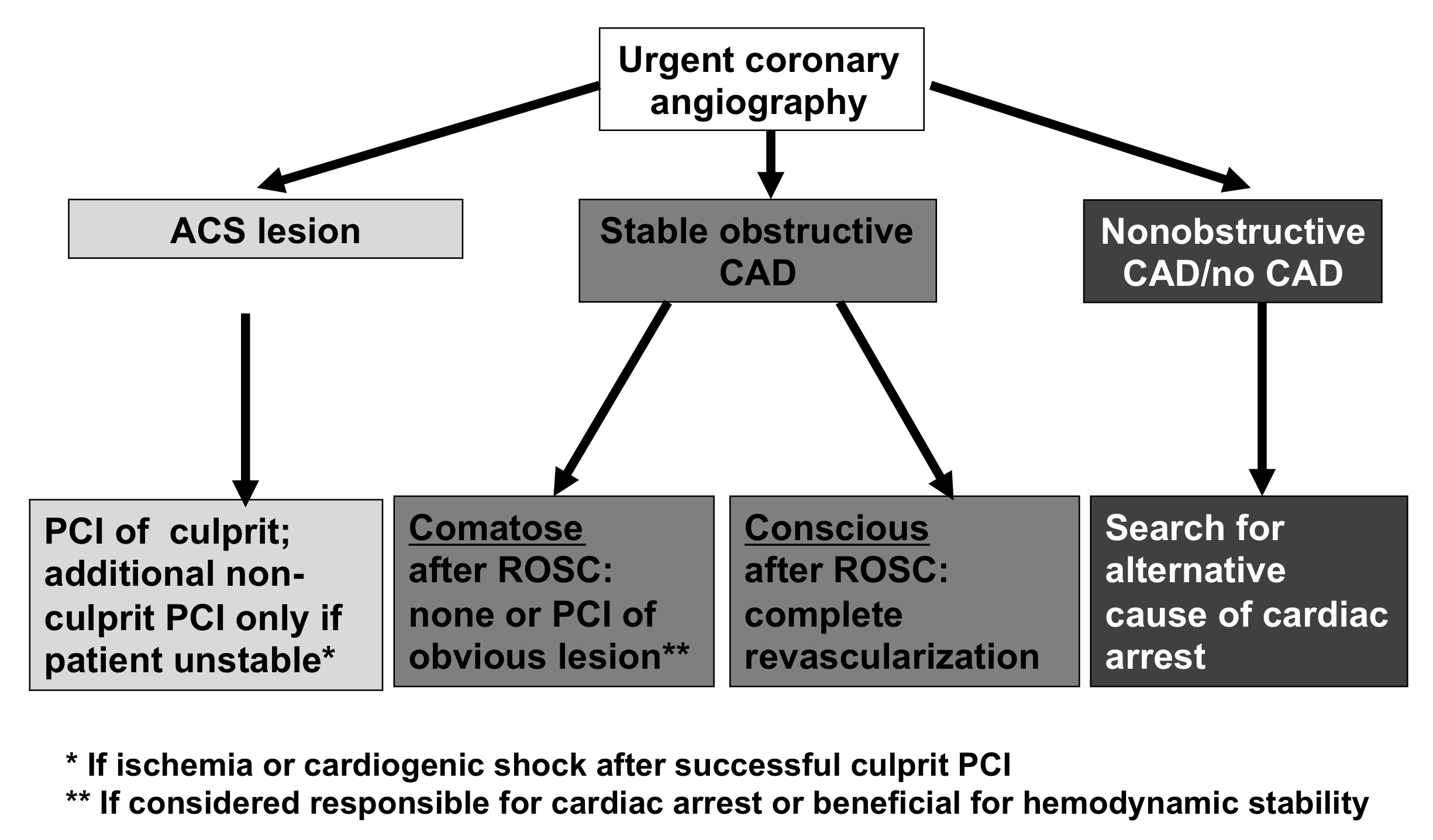 Figure 1 Revascularization strategy based on coronary angiography findings. ROSC: Return of spontaneous circulation; PCI: Percutaneous coronary intervention; CAD: Coronary artery disease.STEMI: ST-elevation myocardial infarction; CAG: Coronary angiography; PCI: Percutaneous coronary intervention; CA: Cardiac arrest; NA: Not available.Table 1 Non-randomized data on utilization of urgent coronary angiography and primary percutaneous coronary intervention  in patients after resuscitated  cardiac arrest[1,7,9-48] n (%)Table 1 Non-randomized data on utilization of urgent coronary angiography and primary percutaneous coronary intervention  in patients after resuscitated  cardiac arrest[1,7,9-48] n (%)Table 1 Non-randomized data on utilization of urgent coronary angiography and primary percutaneous coronary intervention  in patients after resuscitated  cardiac arrest[1,7,9-48] n (%)Table 1 Non-randomized data on utilization of urgent coronary angiography and primary percutaneous coronary intervention  in patients after resuscitated  cardiac arrest[1,7,9-48] n (%)Table 1 Non-randomized data on utilization of urgent coronary angiography and primary percutaneous coronary intervention  in patients after resuscitated  cardiac arrest[1,7,9-48] n (%)Table 1 Non-randomized data on utilization of urgent coronary angiography and primary percutaneous coronary intervention  in patients after resuscitated  cardiac arrest[1,7,9-48] n (%)Table 1 Non-randomized data on utilization of urgent coronary angiography and primary percutaneous coronary intervention  in patients after resuscitated  cardiac arrest[1,7,9-48] n (%)Table 1 Non-randomized data on utilization of urgent coronary angiography and primary percutaneous coronary intervention  in patients after resuscitated  cardiac arrest[1,7,9-48] n (%)Table 1 Non-randomized data on utilization of urgent coronary angiography and primary percutaneous coronary intervention  in patients after resuscitated  cardiac arrest[1,7,9-48] n (%)Table 1 Non-randomized data on utilization of urgent coronary angiography and primary percutaneous coronary intervention  in patients after resuscitated  cardiac arrest[1,7,9-48] n (%)Table 1 Non-randomized data on utilization of urgent coronary angiography and primary percutaneous coronary intervention  in patients after resuscitated  cardiac arrest[1,7,9-48] n (%)Table 1 Non-randomized data on utilization of urgent coronary angiography and primary percutaneous coronary intervention  in patients after resuscitated  cardiac arrest[1,7,9-48] n (%)Table 1 Non-randomized data on utilization of urgent coronary angiography and primary percutaneous coronary intervention  in patients after resuscitated  cardiac arrest[1,7,9-48] n (%)AuthorYearNComatoseSTEMICA-PCIPCI success MIHSurvivalCPC 1 or 2Survival comatose CPC 1 or 2comatose Survival concious Kahn1995117 (64)11/11 (100)11 (100)7/11 (64)N6/11 (55)6/11 (55)3/7 (43)3/7 (43)3/4 (75)Spaulding199784NA34/84 (40)37 (44)28/37 (76)N32/84 (38)30/84 (36)NANANALin199810NA10/10 (100)10 (100)10/10 (100)N9/10 (90)NANANANABulut200010NA10/10 (100)10 (100)8/10(80)N4/10 (40)NANANANAMcCollough200222NA22/22 (100)22 (100)22/22 (100)N9/22 (41)NANANANAKeelan20031513 (87)15/15 (100)15 (100)14/15 (93)N11/15 (73)9/15 (60)NANANABendz20044036 (90)40/40 (100)40 (100)38/40 (95)N29/40 (73)NANANANAQuintero-Moran200627NA27/27 (100)27 (100)23/27 (85)NA18/27 (67)NANANANASunde200747NANA30 (64)NAYNANANANANAGorjup200713586 (64)135 (100)109 (81)102/109 (94)Y90/135 (67)74/135 (55)44/86 (51)25/86 (29)49/49 (100)Garot2007186NA186 (100)186 (100)161/186 (87)Y103/186 (70)89/186(48)NANANARichling200746NA46 (100)46 (100)NANA24/46 (52)22/46 (48)NANANAMarkusohn20072518 (72)25 (100)25 (100)22/25 (88)Y19/25 (76)17/25 (68)NANANAWerling200724NANA13 (54)NANA16/24 (67)NANANANAHovdenes20074949 (100)NA36 (73)NAY41/49 (84)34/49 (69)41/49 (84)34/49 (69)NAValente20083131 (100)31 (100)31 (100)NANA23/31 (74)NA23/31 (74)NANAMager200821NA21 (100)21 (100)NANA18/21 (86)NANANANAWolfrum20081616 (100)16 (100)16 (100)16/16 (100)Y12/16 (75)NA12/16 (75)11/16 (69)NAPleskot200820NANA19 (95)17/19 (89)NANANANANANAPeels200844NA44 (100)44 (100)38/44 (86)NA22/44 (50)NANANANAMerchant200830NA13 (43)30 (20)17/19 (89)NA22/30 (80)NANANANAHosmane20099873 (74)98 (100)64 (65)62/64 (97)Y63/98 (64)57/98 (58)39/73 (53)33/73 (45)24/25 (96)Anyfantakis200972NA23 (32)27 (38)24/27 (89)NA35/72 (49)33/72 (46)NANANAReynolds200996NA42 (44)NANAY52/96 (54)NANANANALettieri200999NA99 (100)99 (100)79/99 (80)NA77/99 (78)72/99 (73)NANANAPan201049NA49 (100)49 (100)42/49 (86)NA31/49 (63)NANANANABatista201020NA10 (50)20 (100)NAY8/20 (40)6/20 (30)NANANADumas2010435NA134 (31)202 (46)177/202 (88)Y171/435 (39)160/435 (37)NANANAStub20116262 (100)27 (44)31 (50)29/31 (94)YNANANANANATomte2011252NANANANANA140/252 (56)NANANANARadsel2011212171 (81)158 (75)165 (78)150/165 (91)Y154/212 (73)108/212 (51)113/171 (66)73/171 (43)41/41 (100)Mooney2011101NA68 (67)56 (55)NANANANANANANACronier201191NA50 (55)46 (51)43/46 (93)Y60/91 (66)NANANANAMoellmann201165NA36 (55)65  (100)64/65 (98)NA46/65 (71)NANANANANanjayya20123535 (100)31 (89)21 (60)NAY20/35 (57)14/35 (40)20/35 (57)14/35 (40)NABro-Jeppesen2012360360 (100)116 (32)198 (55)101/122 (83)Y219/360 (61)207/360 (58)219/360 (61)207/260 (58)NAZanuttini20129393 (100)32 (34)NANAY50/93 (54)36/93 (39)50/93 (54)36/93 (39)NALiu20128124 (30)81 (100)49 (60)42/49 (86)N36/81 (44)NANANANAZimmermann20134848 (100)48 (100)44 (92)37/44 (84)Y32/48 (67)16/48 (33)32/48 (67)16/48 (33)NAHollenbeck2013269269 (100)0 (0)122 (45)NAY151/269 (56)NA151/269 (56)NANAVelders2013224108 (48)224 (100)217 (97)NAY183/218 (84)168/218 (77)NANANASkupaj36551499/1804(83)2012/3263(62)2253/3179(71)1373/1553(88)2036/3384(60)1158/2241(52)747/1238(60)452/838(54)117/119(98)